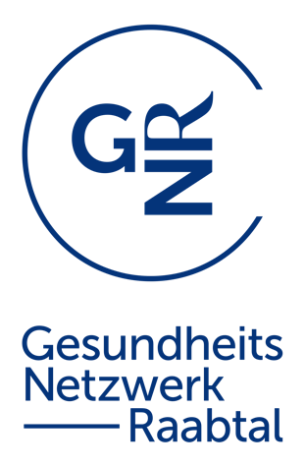 Das Team des GNR wünscht frohe Weihnacht und ein gesundes & glückliches neues Jahr! Während der Feiertage sind wir im Rahmen unserer Bereitschaftsdienste im Raabtal für Sie da:07.12. – 08. 12. 2019 Dr. Peter Thomas / Jennersdorf / 03329 4548114.12. – 15.12.2019 Dr. Karl Schäfer /Neuhaus a. Klb. / 03329 241421.12. 2019 Dr. Claudia Gombotz / Mogersdorf / 03325 845722.12. 2019 Dr. Ernst Eicher / Minihof-Liebau / 03329 295524.12.– 26.12.2019 Dr. Wolfgang Gangl / Jennersdorf / 03329 4548128.12.– 29.12.2019 Dr. Ernst Eicher / Minihof-Liebau / 03329 295531.12. 2019 – 01.01.2020 Dr. Claudia Gombotz / 03325 8457Nähere Informationen dazu finden Sie auch auf unserer Website unter: https://gesundheitsnetzwerk-raabtal.at/bereitschaftsdienst/Und für unsere Kids und deren Familien steht unser fibbb!-Team unter der Hotline +43 664 1007471 mit Rat & Tat zur Seite: https://fibbb.at/hilfe/„Bei uns finden Sie umfassende hausärztliche Beratung und Betreuung in Teamarbeit mit Gesundheits- & Sozialberufen.“Gemeinsam sind wir GNRDr. Gombotz 03325 8457 / Dr. Eicher 03329 2955 / Dr. Schäfer 03329 2414GesundheitsNetzwerk Raabtal / 8384 Mihihof Liebau 10 kontakt@gesundheitsnetzwerk-raabtal.at / www.gesundheitsnetzwerk-raabtal.at